QSWFA FIBRE ARTS RETREAT 2 – 4 AUGUST 2019QCCC Mapleton – 70 Obi Obi Road, Mapleton, QLDFor all enquiries email Jenny at camp@qldspinners.org.au or phone 0417470509This year is QSWFA’s 50th anniversary and our retreat is going to be bigger and brighter than ever! We have planned a fabulous celebration lunch on Saturday, an improved menu for all meals and an extra special guest speaker. Never been to a Mapleton fibre arts retreat before? Well, this is the one to attend. Imagine….. 48 hours away from the family.  Spending the weekend working on your own projects, learning new skills from new friends and participating in some of the many workshops. Make new friends, catch up with old friends, no cooking or washing up, just chilling out with your fibre arts. There is plenty of space to spread out. You can bring your larger projects such as felting, weaving, basket making, paper crafts, sewing, along with the usual knitting, spinning, crochet, etc.  Accommodation is mainly dormitory style, so bring your friends and bunk in together! Come for the whole weekend or just for the day on Saturday or Sunday morning. Register & pay before 7 June 2019 to take advantage of the early bird prices! (Prices can be found on the registration & payment form.) 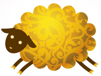 50-year anniversary features:GUEST SPEAKER Sue Howie from Indigo Niche will discuss the Japanese techniques of Sashiko & Boro on Friday night. GOURMET LUNCH on Saturday. A fancy feast out on the deck. Wear a handmade hat or accessories associated with the theme of PURE GOLD & GOLDEN FLEECES.WORKSHOPS including felted pods, Sashiko / Boro, art yarn with gold wrap,  2 coloured brioche knitting, papier-mâché fairy lights, cotton spinning on a wheel, drop spindle spinning, dyeing wool fibre gold, Tunisian crochet.  OPEN GROUP PROJECT contribute your own section of weaving to our '50 Weavers Group Project' a creation of cloth destined to become a kimono to present at 2020 FA Retreat weekend.SHOP WITH OUR TRADERS including Indigo Niche, Felt Fine, Thread Collective, Full Circle Fibres and of course our own Emporium. PHOTO DISPLAY of 50 years of QSWFA. INCLUDED ACTIVITIES feel free to enjoy the surroundings and outdoor facilities like: canoeing, bushwalking, waterslide, swimming pool, tennis court, table tennis, beach volleyball, or relax in the sauna (coin operated)CAFE is open from 7am – 10am Saturday morning. Enjoy coffee from freshly ground beans or your favourite hot chocolate!